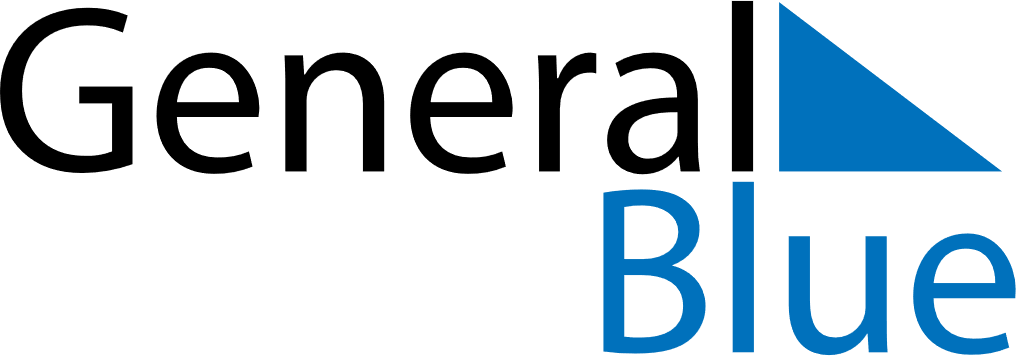 August 2020August 2020August 2020SloveniaSloveniaSUNMONTUEWEDTHUFRISAT123456789101112131415Assumption16171819202122Day of the Prekmurje Slovenes’232425262728293031